                         物流设施设备                               课题名称课题名称了解流通加工了解流通加工了解流通加工了解流通加工学情分析学情分析大一第二学期的课程，学习的积极性比较高，三个班级都属于小班教学，课堂教学会比较好组织，课堂纪律也应该比较好把握；本学期所教授班级，在上学期学过《物流基础》这门专业基础课，对物流相关知识有了一定的了解，是学习本课程的基础。本学期要在此次基础学习物流各种设施设备的理论及技能。大一第二学期的课程，学习的积极性比较高，三个班级都属于小班教学，课堂教学会比较好组织，课堂纪律也应该比较好把握；本学期所教授班级，在上学期学过《物流基础》这门专业基础课，对物流相关知识有了一定的了解，是学习本课程的基础。本学期要在此次基础学习物流各种设施设备的理论及技能。大一第二学期的课程，学习的积极性比较高，三个班级都属于小班教学，课堂教学会比较好组织，课堂纪律也应该比较好把握；本学期所教授班级，在上学期学过《物流基础》这门专业基础课，对物流相关知识有了一定的了解，是学习本课程的基础。本学期要在此次基础学习物流各种设施设备的理论及技能。大一第二学期的课程，学习的积极性比较高，三个班级都属于小班教学，课堂教学会比较好组织，课堂纪律也应该比较好把握；本学期所教授班级，在上学期学过《物流基础》这门专业基础课，对物流相关知识有了一定的了解，是学习本课程的基础。本学期要在此次基础学习物流各种设施设备的理论及技能。教学目标教学目标知识目标知识目标能力目标素质目标教学目标教学目标1.流通加工的概念、作业及其与生产加工的区别2．流通加工设备的类型及特点3.流通加工设备的工作原理4.流通加工设备的工作原理与维护1.流通加工的概念、作业及其与生产加工的区别2．流通加工设备的类型及特点3.流通加工设备的工作原理4.流通加工设备的工作原理与维护1.能够理解流通加工设备在剪切、冷链、建筑等领域的主要作用2．能够了解管理和维护常见的流通加工设备的方法3.能够掌握捆扎打包机等包装设备的具体使用方法培养学生职场素质培养学生绿色物流的理念培养学生团队合作精神本单元任务本单元任务了解流通加工了解流通加工了解流通加工了解流通加工教学重点教学重点流通加工的作用流通加工的作用流通加工的作用流通加工的作用教学难点教学难点流通加工与生产加工的不同流通加工与生产加工的不同流通加工与生产加工的不同流通加工与生产加工的不同教法与学法教法与学法教学方法任务导入法教学教授法任务导入法教学教授法任务导入法教学教授法教法与学法教法与学法学习方法小组讨论学习探究学习小组讨论学习探究学习小组讨论学习探究学习教学资源教学资源教材《现代物流设施与设备》，赵庆祯 主编北京理工大学出版社出版《现代物流设施与设备》，赵庆祯 主编北京理工大学出版社出版《现代物流设施与设备》，赵庆祯 主编北京理工大学出版社出版课件项目四项目四项目四资源现代物流杂志社https://www.soft78.com/article/2012-12/2-ff8080813b2e07db013b8982b55c2e9c.html现代物流杂志社https://www.soft78.com/article/2012-12/2-ff8080813b2e07db013b8982b55c2e9c.html现代物流杂志社https://www.soft78.com/article/2012-12/2-ff8080813b2e07db013b8982b55c2e9c.html教学内容与过程教学内容与过程教学内容与过程教学内容与过程教学内容与过程教学内容与过程环节	教学内容	教学内容	教学内容	教学内容	教学内容任务导入阿迪达斯额成功之道阿迪达斯公司在美国有一家超级市场，设立了组合式鞋店，摆放着不是做好了的鞋，而是做鞋用的半成品，款式花色多佯，有6种鞋跟、8种鞋底，均为塑料制造的，鞋面的颜色以黑、白为主，搭带的颜色有80种，款式有百余种，顾客进来可任意挑选自己所喜欢的各个部位，交给职员当场进行组含。只要10分钟，一双崭新的鞋便唾手可得。 这家鞋店昼夜营业，职员技术熟练.鞋子的售价与成批制造的价格差不多，有的还稍便宜些。所以顾客络绎不绝，销售金额比邻近的鞋店多在此案例中，体现了流通加工作业的哪些作用？阿迪达斯额成功之道阿迪达斯公司在美国有一家超级市场，设立了组合式鞋店，摆放着不是做好了的鞋，而是做鞋用的半成品，款式花色多佯，有6种鞋跟、8种鞋底，均为塑料制造的，鞋面的颜色以黑、白为主，搭带的颜色有80种，款式有百余种，顾客进来可任意挑选自己所喜欢的各个部位，交给职员当场进行组含。只要10分钟，一双崭新的鞋便唾手可得。 这家鞋店昼夜营业，职员技术熟练.鞋子的售价与成批制造的价格差不多，有的还稍便宜些。所以顾客络绎不绝，销售金额比邻近的鞋店多在此案例中，体现了流通加工作业的哪些作用？阿迪达斯额成功之道阿迪达斯公司在美国有一家超级市场，设立了组合式鞋店，摆放着不是做好了的鞋，而是做鞋用的半成品，款式花色多佯，有6种鞋跟、8种鞋底，均为塑料制造的，鞋面的颜色以黑、白为主，搭带的颜色有80种，款式有百余种，顾客进来可任意挑选自己所喜欢的各个部位，交给职员当场进行组含。只要10分钟，一双崭新的鞋便唾手可得。 这家鞋店昼夜营业，职员技术熟练.鞋子的售价与成批制造的价格差不多，有的还稍便宜些。所以顾客络绎不绝，销售金额比邻近的鞋店多在此案例中，体现了流通加工作业的哪些作用？阿迪达斯额成功之道阿迪达斯公司在美国有一家超级市场，设立了组合式鞋店，摆放着不是做好了的鞋，而是做鞋用的半成品，款式花色多佯，有6种鞋跟、8种鞋底，均为塑料制造的，鞋面的颜色以黑、白为主，搭带的颜色有80种，款式有百余种，顾客进来可任意挑选自己所喜欢的各个部位，交给职员当场进行组含。只要10分钟，一双崭新的鞋便唾手可得。 这家鞋店昼夜营业，职员技术熟练.鞋子的售价与成批制造的价格差不多，有的还稍便宜些。所以顾客络绎不绝，销售金额比邻近的鞋店多在此案例中，体现了流通加工作业的哪些作用？阿迪达斯额成功之道阿迪达斯公司在美国有一家超级市场，设立了组合式鞋店，摆放着不是做好了的鞋，而是做鞋用的半成品，款式花色多佯，有6种鞋跟、8种鞋底，均为塑料制造的，鞋面的颜色以黑、白为主，搭带的颜色有80种，款式有百余种，顾客进来可任意挑选自己所喜欢的各个部位，交给职员当场进行组含。只要10分钟，一双崭新的鞋便唾手可得。 这家鞋店昼夜营业，职员技术熟练.鞋子的售价与成批制造的价格差不多，有的还稍便宜些。所以顾客络绎不绝，销售金额比邻近的鞋店多在此案例中，体现了流通加工作业的哪些作用？知识补充一、何为流通加工流通加工是物品在从生产地到使用地的过程中，根据需要施加包装、计量、分拣、刷标志、拴标签、组装、商品检验等简单作业的总称。流通加工是流通中的一种特殊形式，是物流系统的构成要素之一，它使物品发生物理、化学或形状的变化，通过改变物品的形态或性质而创造价值。它可以促进销售、维护产品质量和提高物流效率，是在流通领域对产品进行的简单加工。二、流通加工与生产加工有什么不同一般来说，生产的职能是使一件物品产生某种形态而具有某种使用价值;流通的主要职能是在保持商品的已有形态中完成商品所有权的转移，不是靠改变商品的形态而创造价值;物流的作用是实现商品的空间移动，在物流体系中的流通加工不是通过“保护”流通对象的原有形态而实现这一作用，而是和生产一样，是通过改变或完善流通对象的原有形态来实现流通作用的。流通加工和一般的生产型加工在加工方法、加工组织、生产管理方面并没有显著的区别，但在加工对象、加工程度方面差别较大，其差别的主要表现如表6-1所示。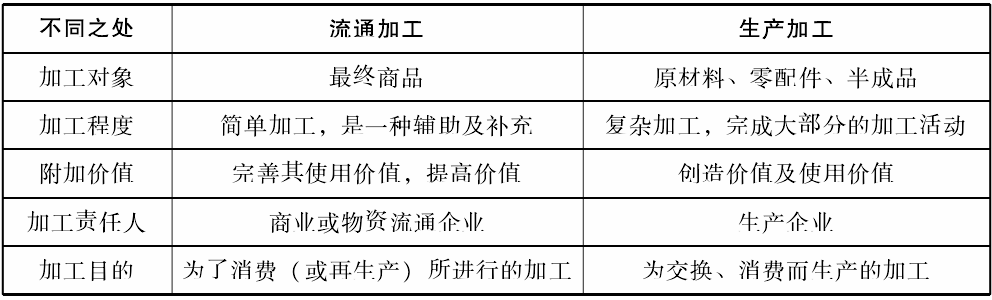 三、流通加工的作用所在流通加工通过改变物品的原有形态来实现“桥梁和纽带”的作用，具有重要的意义。具体优势体现如下:1.流通加工完善了流通功能2.流通加工提高了原材料的利用率和最终收益3.流通加工便利了运输，提高了运输效率4.流通加工在国民经济中也是重要的产业形态一、何为流通加工流通加工是物品在从生产地到使用地的过程中，根据需要施加包装、计量、分拣、刷标志、拴标签、组装、商品检验等简单作业的总称。流通加工是流通中的一种特殊形式，是物流系统的构成要素之一，它使物品发生物理、化学或形状的变化，通过改变物品的形态或性质而创造价值。它可以促进销售、维护产品质量和提高物流效率，是在流通领域对产品进行的简单加工。二、流通加工与生产加工有什么不同一般来说，生产的职能是使一件物品产生某种形态而具有某种使用价值;流通的主要职能是在保持商品的已有形态中完成商品所有权的转移，不是靠改变商品的形态而创造价值;物流的作用是实现商品的空间移动，在物流体系中的流通加工不是通过“保护”流通对象的原有形态而实现这一作用，而是和生产一样，是通过改变或完善流通对象的原有形态来实现流通作用的。流通加工和一般的生产型加工在加工方法、加工组织、生产管理方面并没有显著的区别，但在加工对象、加工程度方面差别较大，其差别的主要表现如表6-1所示。三、流通加工的作用所在流通加工通过改变物品的原有形态来实现“桥梁和纽带”的作用，具有重要的意义。具体优势体现如下:1.流通加工完善了流通功能2.流通加工提高了原材料的利用率和最终收益3.流通加工便利了运输，提高了运输效率4.流通加工在国民经济中也是重要的产业形态一、何为流通加工流通加工是物品在从生产地到使用地的过程中，根据需要施加包装、计量、分拣、刷标志、拴标签、组装、商品检验等简单作业的总称。流通加工是流通中的一种特殊形式，是物流系统的构成要素之一，它使物品发生物理、化学或形状的变化，通过改变物品的形态或性质而创造价值。它可以促进销售、维护产品质量和提高物流效率，是在流通领域对产品进行的简单加工。二、流通加工与生产加工有什么不同一般来说，生产的职能是使一件物品产生某种形态而具有某种使用价值;流通的主要职能是在保持商品的已有形态中完成商品所有权的转移，不是靠改变商品的形态而创造价值;物流的作用是实现商品的空间移动，在物流体系中的流通加工不是通过“保护”流通对象的原有形态而实现这一作用，而是和生产一样，是通过改变或完善流通对象的原有形态来实现流通作用的。流通加工和一般的生产型加工在加工方法、加工组织、生产管理方面并没有显著的区别，但在加工对象、加工程度方面差别较大，其差别的主要表现如表6-1所示。三、流通加工的作用所在流通加工通过改变物品的原有形态来实现“桥梁和纽带”的作用，具有重要的意义。具体优势体现如下:1.流通加工完善了流通功能2.流通加工提高了原材料的利用率和最终收益3.流通加工便利了运输，提高了运输效率4.流通加工在国民经济中也是重要的产业形态一、何为流通加工流通加工是物品在从生产地到使用地的过程中，根据需要施加包装、计量、分拣、刷标志、拴标签、组装、商品检验等简单作业的总称。流通加工是流通中的一种特殊形式，是物流系统的构成要素之一，它使物品发生物理、化学或形状的变化，通过改变物品的形态或性质而创造价值。它可以促进销售、维护产品质量和提高物流效率，是在流通领域对产品进行的简单加工。二、流通加工与生产加工有什么不同一般来说，生产的职能是使一件物品产生某种形态而具有某种使用价值;流通的主要职能是在保持商品的已有形态中完成商品所有权的转移，不是靠改变商品的形态而创造价值;物流的作用是实现商品的空间移动，在物流体系中的流通加工不是通过“保护”流通对象的原有形态而实现这一作用，而是和生产一样，是通过改变或完善流通对象的原有形态来实现流通作用的。流通加工和一般的生产型加工在加工方法、加工组织、生产管理方面并没有显著的区别，但在加工对象、加工程度方面差别较大，其差别的主要表现如表6-1所示。三、流通加工的作用所在流通加工通过改变物品的原有形态来实现“桥梁和纽带”的作用，具有重要的意义。具体优势体现如下:1.流通加工完善了流通功能2.流通加工提高了原材料的利用率和最终收益3.流通加工便利了运输，提高了运输效率4.流通加工在国民经济中也是重要的产业形态一、何为流通加工流通加工是物品在从生产地到使用地的过程中，根据需要施加包装、计量、分拣、刷标志、拴标签、组装、商品检验等简单作业的总称。流通加工是流通中的一种特殊形式，是物流系统的构成要素之一，它使物品发生物理、化学或形状的变化，通过改变物品的形态或性质而创造价值。它可以促进销售、维护产品质量和提高物流效率，是在流通领域对产品进行的简单加工。二、流通加工与生产加工有什么不同一般来说，生产的职能是使一件物品产生某种形态而具有某种使用价值;流通的主要职能是在保持商品的已有形态中完成商品所有权的转移，不是靠改变商品的形态而创造价值;物流的作用是实现商品的空间移动，在物流体系中的流通加工不是通过“保护”流通对象的原有形态而实现这一作用，而是和生产一样，是通过改变或完善流通对象的原有形态来实现流通作用的。流通加工和一般的生产型加工在加工方法、加工组织、生产管理方面并没有显著的区别，但在加工对象、加工程度方面差别较大，其差别的主要表现如表6-1所示。三、流通加工的作用所在流通加工通过改变物品的原有形态来实现“桥梁和纽带”的作用，具有重要的意义。具体优势体现如下:1.流通加工完善了流通功能2.流通加工提高了原材料的利用率和最终收益3.流通加工便利了运输，提高了运输效率4.流通加工在国民经济中也是重要的产业形态任务分析针对每一项输送任务，应根据具体的起输送物重量、种类及规格来确定选用哪种输送设备？选用这些输送设备作业应从哪些参数入手考虑？针对每一项输送任务，应根据具体的起输送物重量、种类及规格来确定选用哪种输送设备？选用这些输送设备作业应从哪些参数入手考虑？针对每一项输送任务，应根据具体的起输送物重量、种类及规格来确定选用哪种输送设备？选用这些输送设备作业应从哪些参数入手考虑？针对每一项输送任务，应根据具体的起输送物重量、种类及规格来确定选用哪种输送设备？选用这些输送设备作业应从哪些参数入手考虑？针对每一项输送任务，应根据具体的起输送物重量、种类及规格来确定选用哪种输送设备？选用这些输送设备作业应从哪些参数入手考虑？任务实施做好任务分析根据分析选择合适的设备对设备的使用规程进行说明做好设备的保养维护说明设置设备故障处理措施做好任务分析根据分析选择合适的设备对设备的使用规程进行说明做好设备的保养维护说明设置设备故障处理措施做好任务分析根据分析选择合适的设备对设备的使用规程进行说明做好设备的保养维护说明设置设备故障处理措施做好任务分析根据分析选择合适的设备对设备的使用规程进行说明做好设备的保养维护说明设置设备故障处理措施做好任务分析根据分析选择合适的设备对设备的使用规程进行说明做好设备的保养维护说明设置设备故障处理措施